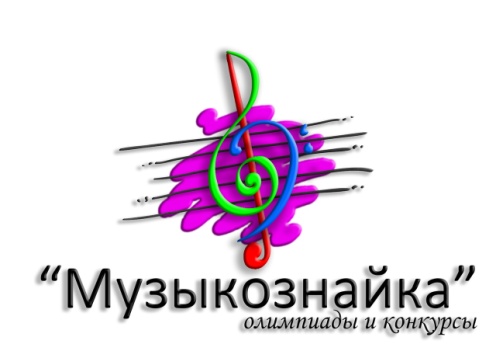 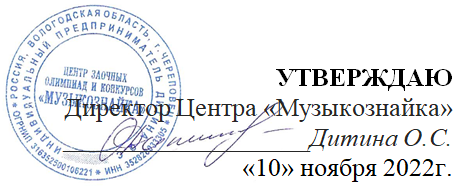 ПОЛОЖЕНИЕо проведении II Международного конкурса исполнителей на струнно-смычковых инструментах «4 струны»18 февраля 2023 года1. общие положенияПоложение о проведении II Международного конкурса исполнителей на струнно-смычковых инструментах  «4 струны» (далее – Положение) определяет порядок проведения этого мероприятия,  организационно-методическое обеспечение, порядок участия и отбора победителей и призеров Конкурса. Организатором Конкурса  являются:  Центр «Музыкознайка» (Россия, г.Череповец). Директор Центра и председатель оргкомитета конкурса – ИП Дитина Ольга Сергеевна, компания «ROSHA ARTS GROUP» (г.Сеул, Корея), директор компании - HYO MYUNG CHOI. Официальный язык конкурса – русский, вся документация, включая наградные документы ведется на русском языке.2. цели и задачиПоднятие авторитета начального музыкального образования. Выявление ярких, самобытных исполнителей, совершенствование их мастерства.Повышение профессионального уровня преподавателей. Повышение интереса к музыкальному обучению на струнно-смычковых инструментах у  родителей и учащихся. 3. порядок и сроки проведения КонкурсаКонкурс проводится дистанционно.  К участию в конкурсе приглашаются учащиеся ДМШ и ДШИ, учащиеся средних профессиональных образовательных учреждений, а также преподаватели и исполнители. Возраст участников не ограничен.   Конкурс проводится в нескольких номинациях: 	 - соло (скрипка, альт, виолончель, контрабас)	 - малый ансамбль (до 4 человек включительно, не учитывая концертмейстера). Допускается участие преподавателей-струнников, а также иллюстраторов.	 - большой ансамбль (свыше 5 человек, не учитывая концертмейстера). Допускается участие преподавателей-струнников, а также иллюстраторов.	 - ансамбль «Учитель-ученик».Возрастные группы:- Младшая  группа I – до 8 лет (включительно)- Младшая группа II – 9 – 10 лет (включительно)- Средняя группа I – 11 – 13 лет (включительно)- Средняя группа II – 14–16 лет (включительно)- Старшая группа – от 17 летВозрастная группа ансамбля определяется по среднему возрасту всех участников. Программные требования:Конкурсная программа должна состоять из одного произведения любой направленности. 	Требования к видеозаписиК участию в конкурсе допускаются видеофайлы, записанные неподвижным кадром. (В формате MPEG,  AVI, WMV.)  Объем видеофайла не должен превышать 300 МБ. Во время исполнения программы должны быть отчётливо видны руки, инструмент и лицо исполнителя. Допускается любительский формат при соблюдении всех остальных условий конкурса. Видеофайлы (или ссылки на них) присылаются на электронный адрес musicoznayka@yandex.ru Выступление участника конкурса может быть записано как в образовательном учреждении (в зале, или в классе), так и дома. Место записи выступления не влияет на оценку жюри.Вам придет письмо-уведомление о том, что материалы получены. Если такое письмо не пришло, пожалуйста, вышлите материалы повторно. Оргкомитет оставляет за собой право на размещение конкурсных записей на сайте «Музыкознайки» и право использовать конкурсные видеозаписи в рекламных целях.4. сроки проведения КонкурсаРегистрация участников конкурса заканчивается в 23:59 по Московскому времени  18.02.2023. Для регистрации необходимо выслать заявку на участие (см.Приложение 1), видеофайл выступления (или ссылку на него) и скан-копию квитанции об оплате организационного взноса на электронный адрес musicoznayka@yandex.ru Обратите внимание на правильность заполнения заявки, т.к. именно по данным из нее будут формироваться наградные документы.5. финансовые условияОрганизационный взнос за участие в Конкурсе составляет 550 рублей (образец квитанции для оплаты орг.взноса – см.Приложение 2). Если для оплаты взноса нужен договор, то, пожалуйста, вместе с заявкой пришлите полные реквизиты Вашего учреждения.	В случае отказа от участия в конкурсе орг.взнос не возвращается. 6. Жюри конкурсаЖюри формируется из высококвалифицированных специалистов после сбора всех заявок.Жюри имеет право: - присуждать не все места; - делить одно место между несколькими участниками.Решение жюри окончательно и пересмотру не подлежит Работа жюри проходит с 19 февраля  по 10 марта 2023 года. 7. критерии оценки выступления. 	- Исполнительское мастерство и соблюдение стиля исполняемого произведения	- Музыкальность и артистизм	- выразительность исполнения	- сценический вид8. Награждение участников конкурса.- участники награждаются дипломами Международного  конкурса «4 струны» с присвоением звания «Лауреат» (I-II-III места), «Дипломант» (IV место) и «Участник». По усмотрению жюри возможно присвоение специальных дипломов. 	- все преподаватели и концертмейстеры, подготовившие участников, получают Благодарственные письма Международного  конкурса «4 струны»	- участники Конкурса получают наградные материалы (дипломы и благодарственные письма) в электронном виде. Оформление и рассылка наградных материалов осуществляется с 11.03.2023 г. по 21.03.2023 г. в электронном виде.  Результаты Конкурса 11.03.2023  размещаются на сайте www.musicoznayka.ruОрганизаторы имеют право вносить не существенные изменения в настоящее  положение без предварительного уведомления участников.  9. Контактная информацияЮридический адрес: Вологодская область г. Череповец тер.СТ «Северсталь» уч.1361. Адрес электронной почты: musicoznayka@yandex.ru Сайт: www.musicoznayka.ru Группа ВКонтакте https://vk.com/musicoznayka Телефон: 89814322215 Ольга Сергеевна (с 10.00 до 18.00 по Московскому времени). Приложение 1Заявка участника Международного конкурса исполнителей на струнно-смычковых инструментах «4 струны»Подача заявки и участие в конкурсе подразумевает безусловное согласие участников со всеми пунктами данного положения, а также означает согласие участника, или его законного представителя  на обработку, хранение и использование личной информации в технической документации конкурса  на бумажных и электронных носителях.Внимание! Прием заявок до 18 февраля 2023 года (включительно).ЗАЯВКИ ПРИНИМАЮТС ТОЛЬКО В ВИДЕ WORD ДОКУМЕНТА!В СКАНИРОВАННОМ ВИДЕ ЗАЯВКИ ПРИНИМАТЬСЯ НЕ БУДУТ!Пожалуйста, следите за правильностью заполнения заявки, т.к. именно по данным из нее будут составляться наградные документы. Ошибки и опечатки в наградных документах, допущенные по причине ошибок и опечаток в заявке – не исправляются. Приложение 2 - линия отрезаВы можете произвести платеж любым удобным для Вас способом:1. через банк, распечатав квитанцию.2. онлайн по реквизитам, указанным в квитанции (при оплате через сбербанк-онлайн нужно выбирать вкладку «платежи» - «платеж по реквизитам» - ввести ИНН получателя 352828033305)3. отсканировав QR-кодЕсли Вам по каким-либо причинам не подходит данный вид оплаты, свяжитесь с организатором конкурса для решения этого вопроса. Название и адрес учреждения (полностью)ФИ участника (или название ансамбля)Возрастная группа, дата рождения участникаПрограмма выступленияФИО преподавателяФИО концертмейстераЭлектронный адрес (на который будут направлены наградные документы)С Положением о проведении Международного конкурса исполнителей на струнно-смычковых инструментах «4 струны» и условиях участия ознакомлены и согласны.Оплату организационного взноса  гарантируем.С Положением о проведении Международного конкурса исполнителей на струнно-смычковых инструментах «4 струны» и условиях участия ознакомлены и согласны.Оплату организационного взноса  гарантируем.Извещение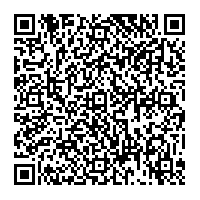 Кассир                                                                                                                                                       Форма № ПД-4Индивидуальный предприниматель Дитина Ольга Сергеевна                                                                                                                                                       Форма № ПД-4Индивидуальный предприниматель Дитина Ольга Сергеевна                                                                                                                                                       Форма № ПД-4Индивидуальный предприниматель Дитина Ольга Сергеевна                                                                                                                                                       Форма № ПД-4Индивидуальный предприниматель Дитина Ольга Сергеевна                                                                                                                                                       Форма № ПД-4Индивидуальный предприниматель Дитина Ольга Сергеевна                                                                                                                                                       Форма № ПД-4Индивидуальный предприниматель Дитина Ольга Сергеевна                                                                                                                                                       Форма № ПД-4Индивидуальный предприниматель Дитина Ольга Сергеевна                                                                                                                                                       Форма № ПД-4Индивидуальный предприниматель Дитина Ольга Сергеевна                                                                                                                                                       Форма № ПД-4Индивидуальный предприниматель Дитина Ольга Сергеевна                                                                                                                                                       Форма № ПД-4Индивидуальный предприниматель Дитина Ольга СергеевнаИзвещениеКассир                                                                 (наименование получателя платежа)                                                                  (наименование получателя платежа)                                                                  (наименование получателя платежа)                                                                  (наименование получателя платежа)                                                                  (наименование получателя платежа)                                                                  (наименование получателя платежа)                                                                  (наименование получателя платежа)                                                                  (наименование получателя платежа)                                                                  (наименование получателя платежа)                                                                  (наименование получателя платежа) ИзвещениеКассир352828033305352828033305408028106000003391294080281060000033912940802810600000339129408028106000003391294080281060000033912940802810600000339129ИзвещениеКассир            (ИНН получателя платежа)                                               ( номер счета получателя платежа)            (ИНН получателя платежа)                                               ( номер счета получателя платежа)            (ИНН получателя платежа)                                               ( номер счета получателя платежа)            (ИНН получателя платежа)                                               ( номер счета получателя платежа)            (ИНН получателя платежа)                                               ( номер счета получателя платежа)            (ИНН получателя платежа)                                               ( номер счета получателя платежа)            (ИНН получателя платежа)                                               ( номер счета получателя платежа)            (ИНН получателя платежа)                                               ( номер счета получателя платежа)            (ИНН получателя платежа)                                               ( номер счета получателя платежа)            (ИНН получателя платежа)                                               ( номер счета получателя платежа)ИзвещениеКассирАО «ТИНЬКОФФ БАНК»АО «ТИНЬКОФФ БАНК»АО «ТИНЬКОФФ БАНК»АО «ТИНЬКОФФ БАНК»АО «ТИНЬКОФФ БАНК»АО «ТИНЬКОФФ БАНК»АО «ТИНЬКОФФ БАНК»БИКБИК044525974ИзвещениеКассир                     (наименование банка получателя платежа)                     (наименование банка получателя платежа)                     (наименование банка получателя платежа)                     (наименование банка получателя платежа)                     (наименование банка получателя платежа)                     (наименование банка получателя платежа)                     (наименование банка получателя платежа)                     (наименование банка получателя платежа)                     (наименование банка получателя платежа)                     (наименование банка получателя платежа)ИзвещениеКассирНомер кор./сч. банка получателя платежаНомер кор./сч. банка получателя платежаНомер кор./сч. банка получателя платежаНомер кор./сч. банка получателя платежаНомер кор./сч. банка получателя платежа3010181014525000097430101810145250000974301018101452500009743010181014525000097430101810145250000974ИзвещениеКассирОрг.взнос за участие в конкурсеОрг.взнос за участие в конкурсеОрг.взнос за участие в конкурсеОрг.взнос за участие в конкурсеОрг.взнос за участие в конкурсеОрг.взнос за участие в конкурсеИзвещениеКассир                       (наименование платежа)                                                               (номер лицевого счета (код) плательщика)                       (наименование платежа)                                                               (номер лицевого счета (код) плательщика)                       (наименование платежа)                                                               (номер лицевого счета (код) плательщика)                       (наименование платежа)                                                               (номер лицевого счета (код) плательщика)                       (наименование платежа)                                                               (номер лицевого счета (код) плательщика)                       (наименование платежа)                                                               (номер лицевого счета (код) плательщика)                       (наименование платежа)                                                               (номер лицевого счета (код) плательщика)                       (наименование платежа)                                                               (номер лицевого счета (код) плательщика)                       (наименование платежа)                                                               (номер лицевого счета (код) плательщика)                       (наименование платежа)                                                               (номер лицевого счета (код) плательщика)ИзвещениеКассирФ.И.О. плательщика:ИзвещениеКассирАдрес плательщика:ИзвещениеКассир  Сумма платежа:     ___         руб.     __    коп.   Сумма платы за услуги: _______ руб. _____коп  Сумма платежа:     ___         руб.     __    коп.   Сумма платы за услуги: _______ руб. _____коп  Сумма платежа:     ___         руб.     __    коп.   Сумма платы за услуги: _______ руб. _____коп  Сумма платежа:     ___         руб.     __    коп.   Сумма платы за услуги: _______ руб. _____коп  Сумма платежа:     ___         руб.     __    коп.   Сумма платы за услуги: _______ руб. _____коп  Сумма платежа:     ___         руб.     __    коп.   Сумма платы за услуги: _______ руб. _____коп  Сумма платежа:     ___         руб.     __    коп.   Сумма платы за услуги: _______ руб. _____коп  Сумма платежа:     ___         руб.     __    коп.   Сумма платы за услуги: _______ руб. _____коп  Сумма платежа:     ___         руб.     __    коп.   Сумма платы за услуги: _______ руб. _____коп  Сумма платежа:     ___         руб.     __    коп.   Сумма платы за услуги: _______ руб. _____копИзвещениеКассир  Итого             ___             руб.     __     коп.       “________”________________________ 20___г.  Итого             ___             руб.     __     коп.       “________”________________________ 20___г.  Итого             ___             руб.     __     коп.       “________”________________________ 20___г.  Итого             ___             руб.     __     коп.       “________”________________________ 20___г.  Итого             ___             руб.     __     коп.       “________”________________________ 20___г.  Итого             ___             руб.     __     коп.       “________”________________________ 20___г.  Итого             ___             руб.     __     коп.       “________”________________________ 20___г.  Итого             ___             руб.     __     коп.       “________”________________________ 20___г.  Итого             ___             руб.     __     коп.       “________”________________________ 20___г.  Итого             ___             руб.     __     коп.       “________”________________________ 20___г.ИзвещениеКассирС условиями приема указанной в платежном документе суммы, в т.ч. с суммой взимаемой платы за услуги банка ознакомлен и согласен.                                        Подпись плательщикаС условиями приема указанной в платежном документе суммы, в т.ч. с суммой взимаемой платы за услуги банка ознакомлен и согласен.                                        Подпись плательщикаС условиями приема указанной в платежном документе суммы, в т.ч. с суммой взимаемой платы за услуги банка ознакомлен и согласен.                                        Подпись плательщикаС условиями приема указанной в платежном документе суммы, в т.ч. с суммой взимаемой платы за услуги банка ознакомлен и согласен.                                        Подпись плательщикаС условиями приема указанной в платежном документе суммы, в т.ч. с суммой взимаемой платы за услуги банка ознакомлен и согласен.                                        Подпись плательщикаС условиями приема указанной в платежном документе суммы, в т.ч. с суммой взимаемой платы за услуги банка ознакомлен и согласен.                                        Подпись плательщикаС условиями приема указанной в платежном документе суммы, в т.ч. с суммой взимаемой платы за услуги банка ознакомлен и согласен.                                        Подпись плательщикаС условиями приема указанной в платежном документе суммы, в т.ч. с суммой взимаемой платы за услуги банка ознакомлен и согласен.                                        Подпись плательщикаС условиями приема указанной в платежном документе суммы, в т.ч. с суммой взимаемой платы за услуги банка ознакомлен и согласен.                                        Подпись плательщикаС условиями приема указанной в платежном документе суммы, в т.ч. с суммой взимаемой платы за услуги банка ознакомлен и согласен.                                        Подпись плательщика